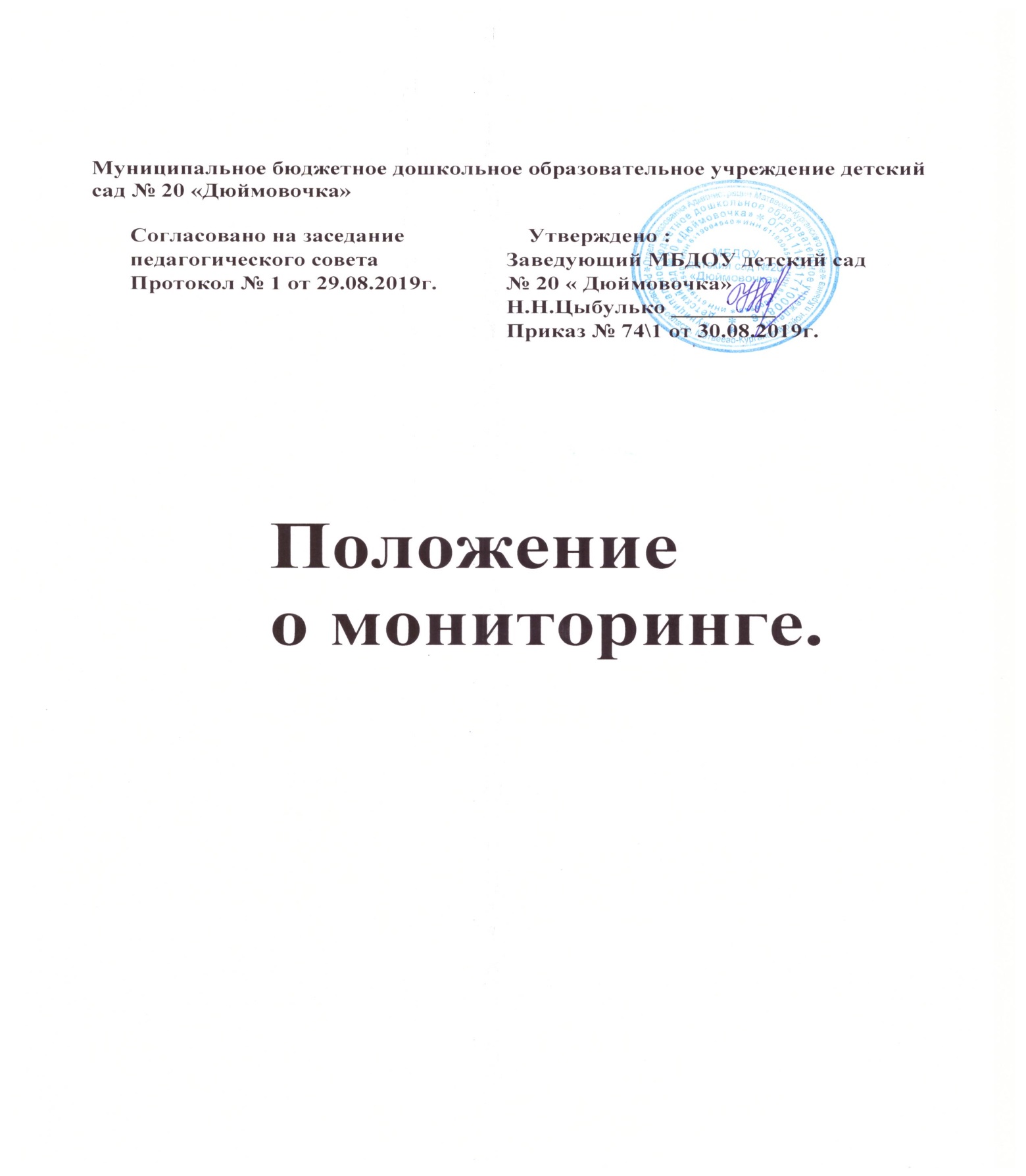 п.Крынка 2019                          1.Общие положения1.1.   Положение о мониторинге разработано для муниципального бюджетного дошкольного образовательного учреждения детского сада № 20 «Дюймовочка»  в соответствии с Федеральным законом  от 29.12.2012 № 273-ФЗ «Об  образовании в Российской Федерации»,  Уставом МБДОУ, основной общеобразовательной программой.                                                                                                                               1.2.   Настоящее Положение определяет назначение, цели, задачи, примерное содержание и способы осуществления мониторинга.                                                                                     1.3.   Мониторинг предусматривает сбор, системный учет, обработку и анализ информации об организации и результатах образовательного процесса  для эффективного решения задач управления качеством образования в МБДОУ.                         1.4.   В рамках мониторинга могут проводиться исследования о влиянии тех или иных факторов на качество образовательного процесса.                                          1.5.  Срок данного Положения не ограничен. Положение действует до принятия нового. 2. Цель, задачи и направления мониторинга 2.1. Целью организации мониторинга является  оценка и коррекция образовательной деятельности, условий среды ДОУ для предупреждения возможных неблагоприятных воздействий на развитие детей.                                               2.2. Задачи мониторинга:         *  сбор, обработка и анализ информации по различным аспектам образовательного процесса;                                                                                                               * принятие мер по усилению положительных и одновременно ослаблению отрицательных факторов, влияющих на образовательный процесс;                              * оценивание результатов принятых мер в соответствии с федеральным государственным образовательным стандартом дошкольного образования.                                                                                                         2.3.Направления мониторинга определяются в соответствии с целью и задачами МБДОУ.     Направления  мониторинга:                                                                                                            * реализация основной общеобразовательной  программы;                                                             *  уровень физического и психического развития воспитанников;                                                *  состояние здоровья воспитанников;                                                                                         * адаптация вновь прибывших детей к условиям МБДОУ;                                                                   * готовность детей подготовительной группы к школе;                                                                * эмоциональное благополучие воспитанников в МБДОУ;                                                                      *  уровень профессиональной компетентности педагогов;                                                                * развитие инновационных процессов и их влияние на повышение качества работы МБДОУ;                                                                                                                                             * предметная развивающая среда;                                                                                                 * материально-техническое и программно-методическое обеспечение образовательногопроцесса;                                                                                              *  удовлетворенность родителей  качеством предоставляемых МБДОУ услуг. Организация мониторинга 3.1.    Мониторинг осуществляется на основе основной общеобразовательной программы и годового плана  работы МБДОУ.                                                                                                                                        3.2.  В работе по проведению мониторинга качества образования используются следующие методы:           * наблюдение (целенаправленное и систематическое изучение объекта, сбор информации, фиксация действий и проявлений поведения объекта);                                                                    * эксперимент (создание исследовательских ситуаций для изучения проявлений);                * беседа;                                                                                                                                          *  опрос;                                                                                                                                                                                                                                                                     *  анализ продуктов деятельности;                                                                                                  * сравнительный анализ.                                                                                                             3.3.     Требования к собираемой информации:                                                                                      * полнота;                                                                                                                                              *  конкретность;                                                                                                                                       * объективность;                                                                                                                                   * своевременность.                                                                                                                    3.4.      Участники мониторинга:                                                                                                  * педагоги МБДОУ;                                                                                                                                 * воспитанники МБДОУ;                                                                                                                                                                                                                                       * учитель-логопед;* учитель-дефектолог;*педагог-психолог;                             *музыкальный  руководитель;                                                                                               * инструктор по физической культуре;                                                                                                                                                                                                                                       * медсестра.                                                                                                                                                                                                                                    3.5.      Мониторинг планируемых результатов освоения детьми основной  общеобразовательной программы дошкольного образования подразделяется на  итоговый и промежуточный.                                                                                                            Промежуточный мониторинг (проводится 2 раз в год) – это описание динамики формирования интегративных качеств воспитанников в каждый возрастной период освоения Программы по всем направлениям развития детей.   Фиксируется на электронном носителе и в сводной карте достижения детьми планируемых результатов.                                           Итоговый мониторинг проводится при выпуске ребёнка из детского сада в школу и включает описание интегративных качеств каждого выпускника МБДОУ.                                                                                          3.6.     Формой  отчета    являются сводные диагностические  карты, аналитические справки, диаграммы, которые  предоставляются не позднее 7 дней с момента завершения мониторинга.            3.7.    По итогам мониторинга проводятся заседания педагогического Совета МБДОУ, производственные собрания, административные  и педагогические совещания.                    3.8.  По окончании  учебного года, на основании диагностических сводных карт и аналитических справок,   по итогам мониторинга, определяется эффективность проведенной работы, сопоставление с нормативными показателями, вырабатываются и определяются проблемы, пути их решения и приоритетные задачи МБДОУ  для реализации в новом учебном году.3.9. Освоение образовательных программ дошкольного образования не сопровождается проведением промежуточных аттестаций и итоговой аттестации воспитанников (согласно статьи 64 Федерального закона от 29.12.2012 № 273-ФЗ «Об образовании в Российской Федерации»).3.10. Требования ст. 28 Федерального закона № 273-ФЗ в части оценки качества образования воспитанников не распространяются на дошкольные образовательные организации в части проведения промежуточной аттестации воспитанников и учета результатов освоения образовательных программ.